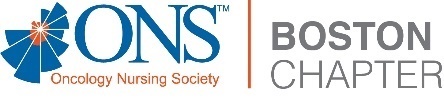 Program Nurse, Center for Global MedicineDana-Farber Cancer InstituteBoston, MAReporting to the Director, the Program nurse for the Center for Global Cancer Medicine (CGCM) is responsible for representing DFCI CGCM nursing both inside and outside DFCI. The program nurse will work collaboratively with colleagues within CGCM, Partners in Health (PIH) and clinical sites to achieve strategic goals to advance oncology care and build capacity through education, training, mentorship, and research. The program nurse possesses knowledge, skills, experience, and cultural humility to help align clinical nursing practice in LMICs with evidence-based practice to assure high quality and safe care is delivered.Responsibilities:Nursing LeadershipParticipates in DFCI Nursing and Patient Care Services Department meetings and opportunities.Establishes collaborative relationships with other nurses at DFCI who support international nursing training and capacity building initiatives.Works collaboratively with the Chief of Nursing at PIH and in-country Nursing Director to achieve shared strategic goals.Serve as a DFCI nursing representative for various oncology organizations at a global level. These organizations address various global oncology nursing issues and may include ONS, WHO Global Breast Cancer Initiative, WHO Global Initiative for Childhood Cancer, International Atomic Energy Agency (IAEA), and the International Society for Nurses in Cancer Care (ISNCC).Acts as an advocate for nursing, specialized oncology training for nurses and promotion of nurses as leaders in low-middle-income country (LMIC) setting.Contributes to nursing policy within professional organizations and in-country Ministries of Health and Nursing Councils.Program DevelopmentWork collaboratively with PIH and CGCM leadership to develop and support strategic goals to advance nursing within cancer care delivery systems in low-income countries.Assist in-country oncology leadership in development and implementation of various programmatic growth initiatives including: the introduction of new drugs to hospital formularies, education of in-country clinicians, implementation of new programs (navigation, survivorship, patient education, etc.).Assist in-country colleagues in the development and maintenance of various clinical reference materials including standardized clinical protocols, computerized chemotherapy orders, supportive care guidelines, EMR clinical forms, etc.).Engage with potential new sites in the development of oncology infrastructure. In conjunction with in-country leadership, responsibilities will include initial needs assessment, planning, and implementation of new oncology services with accompanying training and ongoing support to deliver high quality care.Clinical Nursing Practice and EducationUtilize evidence-based resources to collaboratively support oncology nursing practice in LICs.Mentor in-country nurses and educators in all aspects of oncology nursing including but not limited to safe and high-quality patient care, policy development, and procedure generation in alignment with countries/hospital’s processes.Prepare training material, exercises, and other learning activities in collaboration with in-country experts identified by the site.Assist in-country nurses in the implementation of quality improvement projects, data collection and analysis and outcome evaluation.Participate in weekly tumor boards and educational sessions for all oncology disciplines.In conjunction with in-country colleagues, identify and promote educational opportunities for nurses.Promote sharing across PIH sites related to oncology nursing practice and clinical reference resources.Serves as a mentor and resource for in-country expatriate oncology nurse educator.ResearchSupport in-country nursing teams in research writing and submission of research projects for national/international oncology meetings as well as subsequent publication in high-impact journals.Work collaboratively with US and in-country Principal Investigators to provide support to various research projects.Serves as a mentor/preceptor for graduate nursing and/or public health students in with an interest in oncology and global health.Contribute to research dissemination efforts including assisting with writing original reports, perspectives, and relevant reviews for ongoing CGCM research projects.Qualifications:Registered nurse in the Commonwealth of Massachusetts.Baccalaureate or master’s degree in nursing required.Master’s degree in Nursing or Public Health preferred. Experience working in a low-middle-income country (LMIC) setting.4-5 years’ experience as an oncology nurse required.Experience in program development and evaluation required.Specialty certification (education, oncology) preferred.Member of a professional oncology organization such as the Oncology Nursing Society (ONS), American Society of Clinical Oncology, International Society of Nurses in Cancer Care, International Society of Pediatric Oncology, Association of Pediatric Hematology/Oncology Nurses required.Excellent verbal and written communication skills; ability to speak French and/or Haitian Creole as plus.Clinic settings in LMICs with potential exposure to infectious diseases.Office settings within DFCI and in LMICs.Must be able and willing to travel internationally approximately 50%.Advanced knowledge of the multi-disciplinary nature of cancer care and research.Proficiency with software programs such as Microsoft Office Suite, Adobe, and electronic medical records.Excellent English language reading, speaking skills, and academic writing.Strong interpersonal and organizational skills.Strong analytical and creative problem-solving skills with the ability to prioritize.Demonstrated ability to simultaneously manage on projects and initiatives across several institutions efficiently and effectively.Demonstrated ability to participate in quality improvement initiatives to improve clinical and clinical operations processes.Ability to work and interact with various levels of internal and external partners.Demonstrated ability to develop curriculum, evaluate learning and assess learning needsDemonstrated high degree of initiative and independent judgment.Strong commitment to social justice and equity.To learn more and to apply, please visit: https://careers.dana-farber.org/program_nurse_center_for_global_medicine 

About Dana-Farber Cancer Institute:
At Dana-Farber Cancer Institute, we work every day to create an innovative, caring, and inclusive environment where every patient, family, and staff member feels they belong.  As relentless as we are in our mission to reduce the burden of cancer for all, we are equally committed to diversifying our faculty and staff.  Cancer knows no boundaries and when it comes to hiring the most dedicated and diverse professionals, neither do we. If working in this kind of organization inspires you, we encourage you to apply.Dana-Farber Cancer Institute is a leader in life changing breakthroughs in cancer research and patient care. We are united in our mission of conquering cancer, HIV/AIDS and related diseases. We strive to create an inclusive, diverse, and equitable environment where we provide compassionate and comprehensive care to patients of all backgrounds, and design programs to promote public health particularly among high-risk and underserved populations. We conduct groundbreaking research that advances treatment, we educate tomorrow's physician/researchers, and we work with amazing partners, including other Harvard Medical School-affiliated hospitals.
Dana-Farber Cancer Institute is an equal opportunity employer and affirms the right of every qualified applicant to receive consideration for employment without regard to race, color, religion, sex, gender identity or expression, national origin, sexual orientation, genetic information, disability, age, ancestry, military service, protected veteran status, or other groups as protected by law.